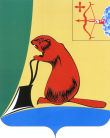 АДМИНИСТРАЦИЯ ТУЖИНСКОГО МУНИЦИПАЛЬНОГО РАЙОНАКИРОВСКОЙ ОБЛАСТИПОСТАНОВЛЕНИЕ  29.12.2017                                                                                                              № 546пгт Тужа									Приложение                                                                                                                                                                         УТВЕРЖДЕНЫ                                                                                                                                             постановлением администрации                                                                                                                                                    Тужинского муниципального района                                                                                                                                                                      от  29.12.2017  № 546 												            Изменения в план реализации муниципальных программТужинского муниципального района на 2017 год_______________О внесении изменений в постановление администрации Тужинского муниципального района от 22.12.2016 №397В соответствии с пунктом 5.5 Порядка разработки, реализации и оценки эффективности реализации муниципальных программ Тужинского муниципального района, утвержденного постановлением администрации Тужинского муниципального района от 19.02.2015 №89 «О разработке, реализации и оценке эффективности реализации муниципальных программ Тужинского муниципального района» администрация Тужинского муниципального района ПОСТАНОВЛЯЕТ:1. Утвердить изменения в постановление администрации Тужинского муниципального района от 22.12.2016 № 397, которым утвержден план реализации муниципальных программ Тужинского муниципального района на 2017 год согласно приложению.2. Настоящее постановление вступает в силу с момента его официального опубликования в Бюллетене муниципальных нормативных правовых актов органов местного самоуправления Тужинского муниципального района Кировской области.3. Контроль за исполнением настоящего постановления возложить на заместителя главы администрации Тужинского муниципального района по экономике и финансам Клепцову Г.А.В соответствии с пунктом 5.5 Порядка разработки, реализации и оценки эффективности реализации муниципальных программ Тужинского муниципального района, утвержденного постановлением администрации Тужинского муниципального района от 19.02.2015 №89 «О разработке, реализации и оценке эффективности реализации муниципальных программ Тужинского муниципального района» администрация Тужинского муниципального района ПОСТАНОВЛЯЕТ:1. Утвердить изменения в постановление администрации Тужинского муниципального района от 22.12.2016 № 397, которым утвержден план реализации муниципальных программ Тужинского муниципального района на 2017 год согласно приложению.2. Настоящее постановление вступает в силу с момента его официального опубликования в Бюллетене муниципальных нормативных правовых актов органов местного самоуправления Тужинского муниципального района Кировской области.3. Контроль за исполнением настоящего постановления возложить на заместителя главы администрации Тужинского муниципального района по экономике и финансам Клепцову Г.А.     Глава Тужинского     муниципального района	             Е.В. Видякина     Глава Тужинского     муниципального района	             Е.В. ВидякинаN п/п N п/п    Наименование   
муниципальной  
    программы,    
  подпрограммы,   
    отдельного    
   мероприятия,   
   мероприятия,   
входящего в состав
    отдельного    
   мероприятия       Наименование   
муниципальной  
    программы,    
  подпрограммы,   
    отдельного    
   мероприятия,   
   мероприятия,   
входящего в состав
    отдельного    
   мероприятия    Ответст-
венный  
исполни-
тель    
(Ф.И.О.,
долж-   
ность)      Срок         Срок         Срок     Источники фи-
нансирования Финансиро-
вание   на
очередной 
финансовый
год,  тыс.
рублей    Ожидаемый  результат реализации мероприятия муниципальной     
программы  (краткое  описание)  
Ожидаемый  результат реализации мероприятия муниципальной     
программы  (краткое  описание)  
Ожидаемый  результат реализации мероприятия муниципальной     
программы  (краткое  описание)  
N п/п N п/п    Наименование   
муниципальной  
    программы,    
  подпрограммы,   
    отдельного    
   мероприятия,   
   мероприятия,   
входящего в состав
    отдельного    
   мероприятия       Наименование   
муниципальной  
    программы,    
  подпрограммы,   
    отдельного    
   мероприятия,   
   мероприятия,   
входящего в состав
    отдельного    
   мероприятия    Ответст-
венный  
исполни-
тель    
(Ф.И.О.,
долж-   
ность)  начало
реали-
зации начало
реали-
зации окон- 
чание 
реали-
зации Источники фи-
нансирования Финансиро-
вание   на
очередной 
финансовый
год,  тыс.
рублей    Ожидаемый  результат реализации мероприятия муниципальной     
программы  (краткое  описание)  
Ожидаемый  результат реализации мероприятия муниципальной     
программы  (краткое  описание)  
Ожидаемый  результат реализации мероприятия муниципальной     
программы  (краткое  описание)  
«Развитие образования» на 2014-2019 годы«Развитие образования» на 2014-2019 годы«Развитие образования» на 2014-2019 годы«Развитие образования» на 2014-2019 годы«Развитие образования» на 2014-2019 годы«Развитие образования» на 2014-2019 годы«Развитие образования» на 2014-2019 годы«Развитие образования» на 2014-2019 годы«Развитие образования» на 2014-2019 годы«Развитие образования» на 2014-2019 годы«Развитие образования» на 2014-2019 годы«Развитие образования» на 2014-2019 годы«Развитие образования» на 2014-2019 годы «Развитие образования» на 2014 - 2019 годыНачальник управления образованияАндреева З.А.01.01.201401.01.201431.122019всего        -1719,6 «Развитие образования» на 2014 - 2019 годыНачальник управления образованияАндреева З.А.01.01.201401.01.201431.122019В т.ч за счет-федерального бюджета «Развитие образования» на 2014 - 2019 годыНачальник управления образованияАндреева З.А.01.01.201401.01.201431.122019- областного бюджета+286,6 «Развитие образования» на 2014 - 2019 годыНачальник управления образованияАндреева З.А.01.01.201401.01.201431.122019-местного бюджета-2006,2111Мероприятие «Предоставление детям дошкольного возраста равных возможностей для получения качественного дошкольного образования»    всего-773,6111Мероприятие «Предоставление детям дошкольного возраста равных возможностей для получения качественного дошкольного образования»    В т.ч за счет-федерального бюджета111Мероприятие «Предоставление детям дошкольного возраста равных возможностей для получения качественного дошкольного образования»    областного бюджета+186,4111Мероприятие «Предоставление детям дошкольного возраста равных возможностей для получения качественного дошкольного образования»    - местного бюджета-960,0222Мероприятие«Обеспечение учащихся школ качественным и доступным общим образованием»всего-582,5222Мероприятие«Обеспечение учащихся школ качественным и доступным общим образованием»В т.ч за счет222Мероприятие«Обеспечение учащихся школ качественным и доступным общим образованием»-областного бюджета+104,8222Мероприятие«Обеспечение учащихся школ качественным и доступным общим образованием»- местного бюджета-687,3333Мероприятие«Удовлетворение потребностей детей в доступном и качественном дополнительном образовании»всего        -161,1333Мероприятие«Удовлетворение потребностей детей в доступном и качественном дополнительном образовании»В т.ч за счет-федерального бюджета333Мероприятие«Удовлетворение потребностей детей в доступном и качественном дополнительном образовании»- областного бюджета+129,3333Мероприятие«Удовлетворение потребностей детей в доступном и качественном дополнительном образовании»-местного бюджета-290,4444Мероприятие«Обеспечение педагогических и руководящих работников образовательных учреждений района методической помощью, поддержка и развитие одаренных детей и обеспечение ведения бюджетного учета и отчетности управления образования и подведомственных ему учреждений»всего        +27,3...444Мероприятие«Обеспечение педагогических и руководящих работников образовательных учреждений района методической помощью, поддержка и развитие одаренных детей и обеспечение ведения бюджетного учета и отчетности управления образования и подведомственных ему учреждений»В т.ч за счет-федерального бюджета...444Мероприятие«Обеспечение педагогических и руководящих работников образовательных учреждений района методической помощью, поддержка и развитие одаренных детей и обеспечение ведения бюджетного учета и отчетности управления образования и подведомственных ему учреждений»- областного бюджета+95,7...444Мероприятие«Обеспечение педагогических и руководящих работников образовательных учреждений района методической помощью, поддержка и развитие одаренных детей и обеспечение ведения бюджетного учета и отчетности управления образования и подведомственных ему учреждений»-местного бюджета-68,4...555Мероприятие«Социальная поддержка граждан»всего:-142,6555Мероприятие«Социальная поддержка граждан»в т.ч за счет-федерального бюджета555Мероприятие«Социальная поддержка граждан»- областного бюджета-142,6555Мероприятие«Социальная поддержка граждан»-местного бюджета666Мероприятие «Обеспечение государственных гарантий содержания и социальных прав детей-сирот, лиц из числа детей-сирот и детей, оставшихся без попечения родителей»всего:-87,0666Мероприятие «Обеспечение государственных гарантий содержания и социальных прав детей-сирот, лиц из числа детей-сирот и детей, оставшихся без попечения родителей»в т.ч за счет-федерального бюджета666Мероприятие «Обеспечение государственных гарантий содержания и социальных прав детей-сирот, лиц из числа детей-сирот и детей, оставшихся без попечения родителей»- областного бюджета-87,0666Мероприятие «Обеспечение государственных гарантий содержания и социальных прав детей-сирот, лиц из числа детей-сирот и детей, оставшихся без попечения родителей»-местного бюджета777Мероприятие«Капитальный ремонт зданий и объектов муниципальных образовательных организаций»всего:-0,1777Мероприятие«Капитальный ремонт зданий и объектов муниципальных образовательных организаций»в т.ч за счет-федерального бюджета777Мероприятие«Капитальный ремонт зданий и объектов муниципальных образовательных организаций»- областного бюджета777Мероприятие«Капитальный ремонт зданий и объектов муниципальных образовательных организаций»-местного бюджета-0,1«Развитие местного самоуправления»  на 2014-2019 годы«Развитие местного самоуправления»  на 2014-2019 годы«Развитие местного самоуправления»  на 2014-2019 годы«Развитие местного самоуправления»  на 2014-2019 годы«Развитие местного самоуправления»  на 2014-2019 годы«Развитие местного самоуправления»  на 2014-2019 годы«Развитие местного самоуправления»  на 2014-2019 годы«Развитие местного самоуправления»  на 2014-2019 годы«Развитие местного самоуправления»  на 2014-2019 годы«Развитие местного самоуправления»  на 2014-2019 годы«Развитие местного самоуправления»  на 2014-2019 годы«Развитие местного самоуправления»  на 2014-2019 годы«Развитие местного самоуправления»  на 2014-2019 годы «Развитие местного самоуправления» на 2014-2019 годы «Развитие местного самоуправления» на 2014-2019 годы «Развитие местного самоуправления» на 2014-2019 годы Сектор б/учета, управление делами администрации Тужинского муниципального района01.01.201401.01.201431.122019всего        +124,3+124,3 «Развитие местного самоуправления» на 2014-2019 годы «Развитие местного самоуправления» на 2014-2019 годы «Развитие местного самоуправления» на 2014-2019 годы Сектор б/учета, управление делами администрации Тужинского муниципального района01.01.201401.01.201431.122019В т.ч за счет-федерального бюджета «Развитие местного самоуправления» на 2014-2019 годы «Развитие местного самоуправления» на 2014-2019 годы «Развитие местного самоуправления» на 2014-2019 годы Сектор б/учета, управление делами администрации Тужинского муниципального района01.01.201401.01.201431.122019- областного бюджета «Развитие местного самоуправления» на 2014-2019 годы «Развитие местного самоуправления» на 2014-2019 годы «Развитие местного самоуправления» на 2014-2019 годы Сектор б/учета, управление делами администрации Тужинского муниципального района01.01.201401.01.201431.122019-местного бюджета+124,3+124,31Мероприятие«Обеспечение выплаты пенсии за выслугу лет лицам, замещавшим должности муниципальной службы в администрации Тужинского района»Мероприятие«Обеспечение выплаты пенсии за выслугу лет лицам, замещавшим должности муниципальной службы в администрации Тужинского района»Мероприятие«Обеспечение выплаты пенсии за выслугу лет лицам, замещавшим должности муниципальной службы в администрации Тужинского района»всего        +108,2+108,21Мероприятие«Обеспечение выплаты пенсии за выслугу лет лицам, замещавшим должности муниципальной службы в администрации Тужинского района»Мероприятие«Обеспечение выплаты пенсии за выслугу лет лицам, замещавшим должности муниципальной службы в администрации Тужинского района»Мероприятие«Обеспечение выплаты пенсии за выслугу лет лицам, замещавшим должности муниципальной службы в администрации Тужинского района»В т.ч за счет-федерального бюджета1Мероприятие«Обеспечение выплаты пенсии за выслугу лет лицам, замещавшим должности муниципальной службы в администрации Тужинского района»Мероприятие«Обеспечение выплаты пенсии за выслугу лет лицам, замещавшим должности муниципальной службы в администрации Тужинского района»Мероприятие«Обеспечение выплаты пенсии за выслугу лет лицам, замещавшим должности муниципальной службы в администрации Тужинского района»- областного бюджета1Мероприятие«Обеспечение выплаты пенсии за выслугу лет лицам, замещавшим должности муниципальной службы в администрации Тужинского района»Мероприятие«Обеспечение выплаты пенсии за выслугу лет лицам, замещавшим должности муниципальной службы в администрации Тужинского района»Мероприятие«Обеспечение выплаты пенсии за выслугу лет лицам, замещавшим должности муниципальной службы в администрации Тужинского района»-местного бюджета+108,2+108,22Мероприятие«Руководство и управление в сфере установленных функций органов местного самоуправления»Мероприятие«Руководство и управление в сфере установленных функций органов местного самоуправления»Мероприятие«Руководство и управление в сфере установленных функций органов местного самоуправления»всего+16,1+16,1Развитие и укрепление материально-технической базы и обеспечение хозяйственной деятельности муниципального учрежденияРазвитие и укрепление материально-технической базы и обеспечение хозяйственной деятельности муниципального учреждения2Мероприятие«Руководство и управление в сфере установленных функций органов местного самоуправления»Мероприятие«Руководство и управление в сфере установленных функций органов местного самоуправления»Мероприятие«Руководство и управление в сфере установленных функций органов местного самоуправления»В т.ч за счет-федерального бюджетаРазвитие и укрепление материально-технической базы и обеспечение хозяйственной деятельности муниципального учрежденияРазвитие и укрепление материально-технической базы и обеспечение хозяйственной деятельности муниципального учреждения2Мероприятие«Руководство и управление в сфере установленных функций органов местного самоуправления»Мероприятие«Руководство и управление в сфере установленных функций органов местного самоуправления»Мероприятие«Руководство и управление в сфере установленных функций органов местного самоуправления»-областного бюджетаРазвитие и укрепление материально-технической базы и обеспечение хозяйственной деятельности муниципального учрежденияРазвитие и укрепление материально-технической базы и обеспечение хозяйственной деятельности муниципального учреждения2Мероприятие«Руководство и управление в сфере установленных функций органов местного самоуправления»Мероприятие«Руководство и управление в сфере установленных функций органов местного самоуправления»Мероприятие«Руководство и управление в сфере установленных функций органов местного самоуправления»- местного бюджета+16,1+16,1Развитие и укрепление материально-технической базы и обеспечение хозяйственной деятельности муниципального учрежденияРазвитие и укрепление материально-технической базы и обеспечение хозяйственной деятельности муниципального учреждения«Развитие культуры» на 2014-2019 годы«Развитие культуры» на 2014-2019 годы«Развитие культуры» на 2014-2019 годы«Развитие культуры» на 2014-2019 годы«Развитие культуры» на 2014-2019 годы«Развитие культуры» на 2014-2019 годы«Развитие культуры» на 2014-2019 годы«Развитие культуры» на 2014-2019 годы«Развитие культуры» на 2014-2019 годы«Развитие культуры» на 2014-2019 годы«Развитие культуры» на 2014-2019 годы«Развитие культуры» на 2014-2019 годы«Развитие культуры» на 2014-2019 годы 
«Развитие культуры» на 2014-2019 годы         
«Развитие культуры» на 2014-2019 годы         
«Развитие культуры» на 2014-2019 годы        Лысанова С.Н.Зав.отделом культуры 01.01.201431.12201931.122019всего        +392,6+392,6+392,6Повышение качества услуг, предоставляемых населению учреждениями культуры 
«Развитие культуры» на 2014-2019 годы         
«Развитие культуры» на 2014-2019 годы         
«Развитие культуры» на 2014-2019 годы        Лысанова С.Н.Зав.отделом культуры 01.01.201431.12201931.122019В т.ч за счет-федерального бюджетаПовышение качества услуг, предоставляемых населению учреждениями культуры 
«Развитие культуры» на 2014-2019 годы         
«Развитие культуры» на 2014-2019 годы         
«Развитие культуры» на 2014-2019 годы        Лысанова С.Н.Зав.отделом культуры 01.01.201431.12201931.122019- областного бюджетаПовышение качества услуг, предоставляемых населению учреждениями культуры 
«Развитие культуры» на 2014-2019 годы         
«Развитие культуры» на 2014-2019 годы         
«Развитие культуры» на 2014-2019 годы        Лысанова С.Н.Зав.отделом культуры 01.01.201431.12201931.122019-местного бюджета+392,6+392,6+392,6Повышение качества услуг, предоставляемых населению учреждениями культуры1Мероприятие Развитие библиотечного дела Тужинского района и организация библиотечного обслуживания населения района  Мероприятие Развитие библиотечного дела Тужинского района и организация библиотечного обслуживания населения района  Мероприятие Развитие библиотечного дела Тужинского района и организация библиотечного обслуживания населения района  Директор ЦБС (по согласованию)01.01.201731.12.201731.12.2017всего        +63,2+63,2+63,2Выплата заработной платы работникам, увеличение количества читателей, книговыдача.1Мероприятие Развитие библиотечного дела Тужинского района и организация библиотечного обслуживания населения района  Мероприятие Развитие библиотечного дела Тужинского района и организация библиотечного обслуживания населения района  Мероприятие Развитие библиотечного дела Тужинского района и организация библиотечного обслуживания населения района  Директор ЦБС (по согласованию)01.01.201731.12.201731.12.2017В т.ч за счет-федерального бюджетаВыплата заработной платы работникам, увеличение количества читателей, книговыдача.1Мероприятие Развитие библиотечного дела Тужинского района и организация библиотечного обслуживания населения района  Мероприятие Развитие библиотечного дела Тужинского района и организация библиотечного обслуживания населения района  Мероприятие Развитие библиотечного дела Тужинского района и организация библиотечного обслуживания населения района  Директор ЦБС (по согласованию)01.01.201731.12.201731.12.2017- областного бюджетаВыплата заработной платы работникам, увеличение количества читателей, книговыдача.1Мероприятие Развитие библиотечного дела Тужинского района и организация библиотечного обслуживания населения района  Мероприятие Развитие библиотечного дела Тужинского района и организация библиотечного обслуживания населения района  Мероприятие Развитие библиотечного дела Тужинского района и организация библиотечного обслуживания населения района  Директор ЦБС (по согласованию)01.01.201731.12.201731.12.2017-местного бюджета+63,2+63,2+63,2Выплата заработной платы работникам, увеличение количества читателей, книговыдача.2Мероприятие Организация и поддержка народного творчества  Мероприятие Организация и поддержка народного творчества  Мероприятие Организация и поддержка народного творчества  Директор РКДЦ (по согласованию)01.01.201731.12.201731.12.2017всего+95,6+95,6+95,6Выплата заработной платы работникам, увеличение количества мероприятий, и обслуживания населения.2Мероприятие Организация и поддержка народного творчества  Мероприятие Организация и поддержка народного творчества  Мероприятие Организация и поддержка народного творчества  Директор РКДЦ (по согласованию)01.01.201731.12.201731.12.2017В т.ч за счет-федерального бюджетаВыплата заработной платы работникам, увеличение количества мероприятий, и обслуживания населения.2Мероприятие Организация и поддержка народного творчества  Мероприятие Организация и поддержка народного творчества  Мероприятие Организация и поддержка народного творчества  Директор РКДЦ (по согласованию)01.01.201731.12.201731.12.2017-областного бюджетаВыплата заработной платы работникам, увеличение количества мероприятий, и обслуживания населения.2Мероприятие Организация и поддержка народного творчества  Мероприятие Организация и поддержка народного творчества  Мероприятие Организация и поддержка народного творчества  Директор РКДЦ (по согласованию)01.01.201731.12.201731.12.2017- местного бюджета+95,6+95,6+95,6Выплата заработной платы работникам, увеличение количества мероприятий, и обслуживания населения.3Мероприятие Организация предоставления дополнительного образования в сфере культуры, приобретение музыкальных инструментов  Мероприятие Организация предоставления дополнительного образования в сфере культуры, приобретение музыкальных инструментов  Мероприятие Организация предоставления дополнительного образования в сфере культуры, приобретение музыкальных инструментов  Директор ДМШ01.01.201731.12.201731.12.2017всего+25,8+25,8+25,8Выплата заработной платы работникам, увеличение количества учащихся3Мероприятие Организация предоставления дополнительного образования в сфере культуры, приобретение музыкальных инструментов  Мероприятие Организация предоставления дополнительного образования в сфере культуры, приобретение музыкальных инструментов  Мероприятие Организация предоставления дополнительного образования в сфере культуры, приобретение музыкальных инструментов  Директор ДМШ01.01.201731.12.201731.12.2017В т.ч за счет-федерального бюджетаВыплата заработной платы работникам, увеличение количества учащихся3Мероприятие Организация предоставления дополнительного образования в сфере культуры, приобретение музыкальных инструментов  Мероприятие Организация предоставления дополнительного образования в сфере культуры, приобретение музыкальных инструментов  Мероприятие Организация предоставления дополнительного образования в сфере культуры, приобретение музыкальных инструментов  Директор ДМШ01.01.201731.12.201731.12.2017-областного бюджетаВыплата заработной платы работникам, увеличение количества учащихся3Мероприятие Организация предоставления дополнительного образования в сфере культуры, приобретение музыкальных инструментов  Мероприятие Организация предоставления дополнительного образования в сфере культуры, приобретение музыкальных инструментов  Мероприятие Организация предоставления дополнительного образования в сфере культуры, приобретение музыкальных инструментов  Директор ДМШ01.01.201731.12.201731.12.2017- местного бюджета+25,8+25,8+25,8Выплата заработной платы работникам, увеличение количества учащихся4Мероприятие Осуществление финансового обеспечения деятельности учреждений культуры  Мероприятие Осуществление финансового обеспечения деятельности учреждений культуры  Мероприятие Осуществление финансового обеспечения деятельности учреждений культуры  Зав. отделом культуры01.01.201731.12.201731.12.2017всего+13,0+13,0+13,0Выплата заработной платы работникам. Качественная организация бухгалтерского учета.4Мероприятие Осуществление финансового обеспечения деятельности учреждений культуры  Мероприятие Осуществление финансового обеспечения деятельности учреждений культуры  Мероприятие Осуществление финансового обеспечения деятельности учреждений культуры  Зав. отделом культуры01.01.201731.12.201731.12.2017В т.ч за счет-федерального бюджетаВыплата заработной платы работникам. Качественная организация бухгалтерского учета.4Мероприятие Осуществление финансового обеспечения деятельности учреждений культуры  Мероприятие Осуществление финансового обеспечения деятельности учреждений культуры  Мероприятие Осуществление финансового обеспечения деятельности учреждений культуры  Зав. отделом культуры01.01.201731.12.201731.12.2017-областного бюджетаВыплата заработной платы работникам. Качественная организация бухгалтерского учета.4Мероприятие Осуществление финансового обеспечения деятельности учреждений культуры  Мероприятие Осуществление финансового обеспечения деятельности учреждений культуры  Мероприятие Осуществление финансового обеспечения деятельности учреждений культуры  Зав. отделом культуры01.01.201731.12.201731.12.2017- местного бюджета+13,0+13,0+13,0Выплата заработной платы работникам. Качественная организация бухгалтерского учета.5Мероприятие Осуществление обеспечения деятельности муниципальных учреждений Мероприятие Осуществление обеспечения деятельности муниципальных учреждений Мероприятие Осуществление обеспечения деятельности муниципальных учреждений Зав. отделом культуры01.01.201731.12.201731.12.2017всего+195,0+195,0+195,0Выплата заработной платы работникам. 5Мероприятие Осуществление обеспечения деятельности муниципальных учреждений Мероприятие Осуществление обеспечения деятельности муниципальных учреждений Мероприятие Осуществление обеспечения деятельности муниципальных учреждений Зав. отделом культуры01.01.201731.12.201731.12.2017В т.ч за счет-федерального бюджетаВыплата заработной платы работникам. 5Мероприятие Осуществление обеспечения деятельности муниципальных учреждений Мероприятие Осуществление обеспечения деятельности муниципальных учреждений Мероприятие Осуществление обеспечения деятельности муниципальных учреждений Зав. отделом культуры01.01.201731.12.201731.12.2017-областного бюджетаВыплата заработной платы работникам. 5Мероприятие Осуществление обеспечения деятельности муниципальных учреждений Мероприятие Осуществление обеспечения деятельности муниципальных учреждений Мероприятие Осуществление обеспечения деятельности муниципальных учреждений Зав. отделом культуры01.01.201731.12.201731.12.2017- местного бюджета+195,0+195,0+195,0Выплата заработной платы работникам. «Обеспечение безопасности и жизнедеятельности населения» на 2014-2019 годы«Обеспечение безопасности и жизнедеятельности населения» на 2014-2019 годы«Обеспечение безопасности и жизнедеятельности населения» на 2014-2019 годы«Обеспечение безопасности и жизнедеятельности населения» на 2014-2019 годы«Обеспечение безопасности и жизнедеятельности населения» на 2014-2019 годы«Обеспечение безопасности и жизнедеятельности населения» на 2014-2019 годы«Обеспечение безопасности и жизнедеятельности населения» на 2014-2019 годы«Обеспечение безопасности и жизнедеятельности населения» на 2014-2019 годы«Обеспечение безопасности и жизнедеятельности населения» на 2014-2019 годы«Обеспечение безопасности и жизнедеятельности населения» на 2014-2019 годы«Обеспечение безопасности и жизнедеятельности населения» на 2014-2019 годы«Обеспечение безопасности и жизнедеятельности населения» на 2014-2019 годы«Обеспечение безопасности и жизнедеятельности населения» на 2014-2019 годы«Обеспечение безопасности и жизнедеятельности населения» на 2014-2019 годы«Обеспечение безопасности и жизнедеятельности населения» на 2014-2019 годы«Обеспечение безопасности и жизнедеятельности населения» на 2014-2019 годыЗам главы администрации по жизнеобеспечению Бледных Л.В, зам главы администрации по социальным вопросам Рудина Н.А.01.01.201431.12.201931.12.2019всего-110,8-110,8-110,8«Обеспечение безопасности и жизнедеятельности населения» на 2014-2019 годы«Обеспечение безопасности и жизнедеятельности населения» на 2014-2019 годы«Обеспечение безопасности и жизнедеятельности населения» на 2014-2019 годыЗам главы администрации по жизнеобеспечению Бледных Л.В, зам главы администрации по социальным вопросам Рудина Н.А.01.01.201431.12.201931.12.2019В т.ч за счет-федерального бюджета«Обеспечение безопасности и жизнедеятельности населения» на 2014-2019 годы«Обеспечение безопасности и жизнедеятельности населения» на 2014-2019 годы«Обеспечение безопасности и жизнедеятельности населения» на 2014-2019 годыЗам главы администрации по жизнеобеспечению Бледных Л.В, зам главы администрации по социальным вопросам Рудина Н.А.01.01.201431.12.201931.12.2019-областного бюджета+13,6+13,6+13,6«Обеспечение безопасности и жизнедеятельности населения» на 2014-2019 годы«Обеспечение безопасности и жизнедеятельности населения» на 2014-2019 годы«Обеспечение безопасности и жизнедеятельности населения» на 2014-2019 годыЗам главы администрации по жизнеобеспечению Бледных Л.В, зам главы администрации по социальным вопросам Рудина Н.А.01.01.201431.12.201931.12.2019- местного бюджета-124,4-124,4-124,41Мероприятие:Повышение уровня пожарной безопасности учреждений и организаций районаМероприятие:Повышение уровня пожарной безопасности учреждений и организаций районаМероприятие:Повышение уровня пожарной безопасности учреждений и организаций районавсего-3,6-3,6-3,61Мероприятие:Повышение уровня пожарной безопасности учреждений и организаций районаМероприятие:Повышение уровня пожарной безопасности учреждений и организаций районаМероприятие:Повышение уровня пожарной безопасности учреждений и организаций районаВ т.ч за счет-федерального бюджета1Мероприятие:Повышение уровня пожарной безопасности учреждений и организаций районаМероприятие:Повышение уровня пожарной безопасности учреждений и организаций районаМероприятие:Повышение уровня пожарной безопасности учреждений и организаций района-областного бюджета1Мероприятие:Повышение уровня пожарной безопасности учреждений и организаций районаМероприятие:Повышение уровня пожарной безопасности учреждений и организаций районаМероприятие:Повышение уровня пожарной безопасности учреждений и организаций района- местного бюджета-3,6-3,6-3,62Мероприятие:Оптимизация состава и функций диспетчеров, продолжение внедрения автоматизированных систем связи, обработки и передачи данныхМероприятие:Оптимизация состава и функций диспетчеров, продолжение внедрения автоматизированных систем связи, обработки и передачи данныхМероприятие:Оптимизация состава и функций диспетчеров, продолжение внедрения автоматизированных систем связи, обработки и передачи данныхвсего+3,1+3,1+3,12Мероприятие:Оптимизация состава и функций диспетчеров, продолжение внедрения автоматизированных систем связи, обработки и передачи данныхМероприятие:Оптимизация состава и функций диспетчеров, продолжение внедрения автоматизированных систем связи, обработки и передачи данныхМероприятие:Оптимизация состава и функций диспетчеров, продолжение внедрения автоматизированных систем связи, обработки и передачи данныхВ т.ч за счет-федерального бюджета2Мероприятие:Оптимизация состава и функций диспетчеров, продолжение внедрения автоматизированных систем связи, обработки и передачи данныхМероприятие:Оптимизация состава и функций диспетчеров, продолжение внедрения автоматизированных систем связи, обработки и передачи данныхМероприятие:Оптимизация состава и функций диспетчеров, продолжение внедрения автоматизированных систем связи, обработки и передачи данных-областного бюджета+13,6+13,6+13,62Мероприятие:Оптимизация состава и функций диспетчеров, продолжение внедрения автоматизированных систем связи, обработки и передачи данныхМероприятие:Оптимизация состава и функций диспетчеров, продолжение внедрения автоматизированных систем связи, обработки и передачи данныхМероприятие:Оптимизация состава и функций диспетчеров, продолжение внедрения автоматизированных систем связи, обработки и передачи данных- местного бюджета-10,5-10,5-10,53Мероприятие:Пополнение резервного фонда районаМероприятие:Пополнение резервного фонда районаМероприятие:Пополнение резервного фонда районавсего-80,0-80,0-80,03Мероприятие:Пополнение резервного фонда районаМероприятие:Пополнение резервного фонда районаМероприятие:Пополнение резервного фонда районаВ т.ч за счет-федерального бюджета3Мероприятие:Пополнение резервного фонда районаМероприятие:Пополнение резервного фонда районаМероприятие:Пополнение резервного фонда района-областного бюджета3Мероприятие:Пополнение резервного фонда районаМероприятие:Пополнение резервного фонда районаМероприятие:Пополнение резервного фонда района- местного бюджета-80,0-80,0-80,04Мероприятие:Предупреждение правонарушений, прежде всего несовершеннолетних и молодежи, активизация и совершенствование нравственного воспитания населенияМероприятие:Предупреждение правонарушений, прежде всего несовершеннолетних и молодежи, активизация и совершенствование нравственного воспитания населенияМероприятие:Предупреждение правонарушений, прежде всего несовершеннолетних и молодежи, активизация и совершенствование нравственного воспитания населениявсего-0,3-0,3-0,34Мероприятие:Предупреждение правонарушений, прежде всего несовершеннолетних и молодежи, активизация и совершенствование нравственного воспитания населенияМероприятие:Предупреждение правонарушений, прежде всего несовершеннолетних и молодежи, активизация и совершенствование нравственного воспитания населенияМероприятие:Предупреждение правонарушений, прежде всего несовершеннолетних и молодежи, активизация и совершенствование нравственного воспитания населенияВ т.ч за счет-федерального бюджета4Мероприятие:Предупреждение правонарушений, прежде всего несовершеннолетних и молодежи, активизация и совершенствование нравственного воспитания населенияМероприятие:Предупреждение правонарушений, прежде всего несовершеннолетних и молодежи, активизация и совершенствование нравственного воспитания населенияМероприятие:Предупреждение правонарушений, прежде всего несовершеннолетних и молодежи, активизация и совершенствование нравственного воспитания населения-областного бюджета4Мероприятие:Предупреждение правонарушений, прежде всего несовершеннолетних и молодежи, активизация и совершенствование нравственного воспитания населенияМероприятие:Предупреждение правонарушений, прежде всего несовершеннолетних и молодежи, активизация и совершенствование нравственного воспитания населенияМероприятие:Предупреждение правонарушений, прежде всего несовершеннолетних и молодежи, активизация и совершенствование нравственного воспитания населения- местного бюджета-0,3-0,3-0,35Мероприятие:Снижение рисков и смягчение последствий чрезвычайных ситуаций природного и техногенного характераМероприятие:Снижение рисков и смягчение последствий чрезвычайных ситуаций природного и техногенного характераМероприятие:Снижение рисков и смягчение последствий чрезвычайных ситуаций природного и техногенного характеравсего-30,0-30,0-30,05Мероприятие:Снижение рисков и смягчение последствий чрезвычайных ситуаций природного и техногенного характераМероприятие:Снижение рисков и смягчение последствий чрезвычайных ситуаций природного и техногенного характераМероприятие:Снижение рисков и смягчение последствий чрезвычайных ситуаций природного и техногенного характераВ т.ч за счет-федерального бюджета5Мероприятие:Снижение рисков и смягчение последствий чрезвычайных ситуаций природного и техногенного характераМероприятие:Снижение рисков и смягчение последствий чрезвычайных ситуаций природного и техногенного характераМероприятие:Снижение рисков и смягчение последствий чрезвычайных ситуаций природного и техногенного характера-областного бюджета5Мероприятие:Снижение рисков и смягчение последствий чрезвычайных ситуаций природного и техногенного характераМероприятие:Снижение рисков и смягчение последствий чрезвычайных ситуаций природного и техногенного характераМероприятие:Снижение рисков и смягчение последствий чрезвычайных ситуаций природного и техногенного характера- местного бюджета-30,0-30,0-30,0«Управление муниципальными финансами и регулирование межбюджетных отношений» на 2014-2019 годы«Управление муниципальными финансами и регулирование межбюджетных отношений» на 2014-2019 годы«Управление муниципальными финансами и регулирование межбюджетных отношений» на 2014-2019 годы«Управление муниципальными финансами и регулирование межбюджетных отношений» на 2014-2019 годы«Управление муниципальными финансами и регулирование межбюджетных отношений» на 2014-2019 годы«Управление муниципальными финансами и регулирование межбюджетных отношений» на 2014-2019 годы«Управление муниципальными финансами и регулирование межбюджетных отношений» на 2014-2019 годы«Управление муниципальными финансами и регулирование межбюджетных отношений» на 2014-2019 годы«Управление муниципальными финансами и регулирование межбюджетных отношений» на 2014-2019 годы«Управление муниципальными финансами и регулирование межбюджетных отношений» на 2014-2019 годы«Управление муниципальными финансами и регулирование межбюджетных отношений» на 2014-2019 годы«Управление муниципальными финансами и регулирование межбюджетных отношений» на 2014-2019 годы«Управление муниципальными финансами и регулирование межбюджетных отношений» на 2014-2019 годы«Управление муниципальными финансами и регулирование межбюджетных отношений» на 2014-2019 годы«Управление муниципальными финансами и регулирование межбюджетных отношений» на 2014-2019 годы«Управление муниципальными финансами и регулирование межбюджетных отношений» на 2014-2019 годыДокучаева И.Н., начальник Финансового управления01.01.201431.12.201931.12.2019всего        -559,2-559,2-559,2Выполнение бюджетных обязательств, установленных решением Тужинской районной Думы о бюджете муниципального района на очередной финансовый год и на плановый период.«Управление муниципальными финансами и регулирование межбюджетных отношений» на 2014-2019 годы«Управление муниципальными финансами и регулирование межбюджетных отношений» на 2014-2019 годы«Управление муниципальными финансами и регулирование межбюджетных отношений» на 2014-2019 годыДокучаева И.Н., начальник Финансового управления01.01.201431.12.201931.12.2019В т.ч за счет-федерального бюджетаВыполнение бюджетных обязательств, установленных решением Тужинской районной Думы о бюджете муниципального района на очередной финансовый год и на плановый период.«Управление муниципальными финансами и регулирование межбюджетных отношений» на 2014-2019 годы«Управление муниципальными финансами и регулирование межбюджетных отношений» на 2014-2019 годы«Управление муниципальными финансами и регулирование межбюджетных отношений» на 2014-2019 годыДокучаева И.Н., начальник Финансового управления01.01.201431.12.201931.12.2019- областного бюджетаВыполнение бюджетных обязательств, установленных решением Тужинской районной Думы о бюджете муниципального района на очередной финансовый год и на плановый период.«Управление муниципальными финансами и регулирование межбюджетных отношений» на 2014-2019 годы«Управление муниципальными финансами и регулирование межбюджетных отношений» на 2014-2019 годы«Управление муниципальными финансами и регулирование межбюджетных отношений» на 2014-2019 годыДокучаева И.Н., начальник Финансового управления01.01.201431.12.201931.12.2019-местного бюджета-559,2-559,2-559,2Выполнение бюджетных обязательств, установленных решением Тужинской районной Думы о бюджете муниципального района на очередной финансовый год и на плановый период.1Мероприятие «Управление муниципальным долгом Тужинского района»  Мероприятие «Управление муниципальным долгом Тужинского района»  Мероприятие «Управление муниципальным долгом Тужинского района»  всего 1Мероприятие «Управление муниципальным долгом Тужинского района»  Мероприятие «Управление муниципальным долгом Тужинского района»  Мероприятие «Управление муниципальным долгом Тужинского района»  В т.ч за счет-федерального бюджета1Мероприятие «Управление муниципальным долгом Тужинского района»  Мероприятие «Управление муниципальным долгом Тужинского района»  Мероприятие «Управление муниципальным долгом Тужинского района»  - областного бюджета1Мероприятие «Управление муниципальным долгом Тужинского района»  Мероприятие «Управление муниципальным долгом Тужинского района»  Мероприятие «Управление муниципальным долгом Тужинского района»  -местного бюджета2Мероприятие «Предоставление межбюджетных трансфертов бюджетам поселений из бюджета муниципального района»Мероприятие «Предоставление межбюджетных трансфертов бюджетам поселений из бюджета муниципального района»Мероприятие «Предоставление межбюджетных трансфертов бюджетам поселений из бюджета муниципального района»всего        -559,2-559,2-559,22Мероприятие «Предоставление межбюджетных трансфертов бюджетам поселений из бюджета муниципального района»Мероприятие «Предоставление межбюджетных трансфертов бюджетам поселений из бюджета муниципального района»Мероприятие «Предоставление межбюджетных трансфертов бюджетам поселений из бюджета муниципального района»В т.ч за счет-федерального бюджета2Мероприятие «Предоставление межбюджетных трансфертов бюджетам поселений из бюджета муниципального района»Мероприятие «Предоставление межбюджетных трансфертов бюджетам поселений из бюджета муниципального района»Мероприятие «Предоставление межбюджетных трансфертов бюджетам поселений из бюджета муниципального района»- областного бюджета2Мероприятие «Предоставление межбюджетных трансфертов бюджетам поселений из бюджета муниципального района»Мероприятие «Предоставление межбюджетных трансфертов бюджетам поселений из бюджета муниципального района»Мероприятие «Предоставление межбюджетных трансфертов бюджетам поселений из бюджета муниципального района»-местного бюджета-559,2-559,2-559,2«Развитие архивного дела» на 2014-2019 годы«Развитие архивного дела» на 2014-2019 годы«Развитие архивного дела» на 2014-2019 годы«Развитие архивного дела» на 2014-2019 годы«Развитие архивного дела» на 2014-2019 годы«Развитие архивного дела» на 2014-2019 годы«Развитие архивного дела» на 2014-2019 годы«Развитие архивного дела» на 2014-2019 годы«Развитие архивного дела» на 2014-2019 годы«Развитие архивного дела» на 2014-2019 годы«Развитие архивного дела» на 2014-2019 годы«Развитие архивного дела» на 2014-2019 годы«Развитие архивного дела» на 2014-2019 годы«Развитие архивного дела» на 2014-2019г.»«Развитие архивного дела» на 2014-2019г.»«Развитие архивного дела» на 2014-2019г.»Управление делами администрации Тужинского муниципального района01.01.201431.12.201931.12.2019всего        -32,3-32,3-32,3«Развитие архивного дела» на 2014-2019г.»«Развитие архивного дела» на 2014-2019г.»«Развитие архивного дела» на 2014-2019г.»Управление делами администрации Тужинского муниципального района01.01.201431.12.201931.12.2019В т.ч за счет-федерального бюджета«Развитие архивного дела» на 2014-2019г.»«Развитие архивного дела» на 2014-2019г.»«Развитие архивного дела» на 2014-2019г.»Управление делами администрации Тужинского муниципального района01.01.201431.12.201931.12.2019- областного бюджета«Развитие архивного дела» на 2014-2019г.»«Развитие архивного дела» на 2014-2019г.»«Развитие архивного дела» на 2014-2019г.»Управление делами администрации Тужинского муниципального района01.01.201431.12.201931.12.2019-местного бюджета-32,3-32,3-32,31МероприятиеОрганизация хранения, комплектования, учета, использования документов Архивного фонда РФ и муниципального архива Тужинского района, а также и других архивных документов в муниципальном архиве Тужинского районаМероприятиеОрганизация хранения, комплектования, учета, использования документов Архивного фонда РФ и муниципального архива Тужинского района, а также и других архивных документов в муниципальном архиве Тужинского районаМероприятиеОрганизация хранения, комплектования, учета, использования документов Архивного фонда РФ и муниципального архива Тужинского района, а также и других архивных документов в муниципальном архиве Тужинского районавсего        -32,3-32,3-32,31МероприятиеОрганизация хранения, комплектования, учета, использования документов Архивного фонда РФ и муниципального архива Тужинского района, а также и других архивных документов в муниципальном архиве Тужинского районаМероприятиеОрганизация хранения, комплектования, учета, использования документов Архивного фонда РФ и муниципального архива Тужинского района, а также и других архивных документов в муниципальном архиве Тужинского районаМероприятиеОрганизация хранения, комплектования, учета, использования документов Архивного фонда РФ и муниципального архива Тужинского района, а также и других архивных документов в муниципальном архиве Тужинского районаВ т.ч за счет-федерального бюджета1МероприятиеОрганизация хранения, комплектования, учета, использования документов Архивного фонда РФ и муниципального архива Тужинского района, а также и других архивных документов в муниципальном архиве Тужинского районаМероприятиеОрганизация хранения, комплектования, учета, использования документов Архивного фонда РФ и муниципального архива Тужинского района, а также и других архивных документов в муниципальном архиве Тужинского районаМероприятиеОрганизация хранения, комплектования, учета, использования документов Архивного фонда РФ и муниципального архива Тужинского района, а также и других архивных документов в муниципальном архиве Тужинского района- областного бюджета1МероприятиеОрганизация хранения, комплектования, учета, использования документов Архивного фонда РФ и муниципального архива Тужинского района, а также и других архивных документов в муниципальном архиве Тужинского районаМероприятиеОрганизация хранения, комплектования, учета, использования документов Архивного фонда РФ и муниципального архива Тужинского района, а также и других архивных документов в муниципальном архиве Тужинского районаМероприятиеОрганизация хранения, комплектования, учета, использования документов Архивного фонда РФ и муниципального архива Тужинского района, а также и других архивных документов в муниципальном архиве Тужинского района-местного бюджета-32,3-32,3-32,3«Поддержка и развитие малого и среднего предпринимательства» на 2014-2019 годы«Поддержка и развитие малого и среднего предпринимательства» на 2014-2019 годы«Поддержка и развитие малого и среднего предпринимательства» на 2014-2019 годы«Поддержка и развитие малого и среднего предпринимательства» на 2014-2019 годы«Поддержка и развитие малого и среднего предпринимательства» на 2014-2019 годы«Поддержка и развитие малого и среднего предпринимательства» на 2014-2019 годы«Поддержка и развитие малого и среднего предпринимательства» на 2014-2019 годы«Поддержка и развитие малого и среднего предпринимательства» на 2014-2019 годы«Поддержка и развитие малого и среднего предпринимательства» на 2014-2019 годы«Поддержка и развитие малого и среднего предпринимательства» на 2014-2019 годы«Поддержка и развитие малого и среднего предпринимательства» на 2014-2019 годы«Поддержка и развитие малого и среднего предпринимательства» на 2014-2019 годы«Поддержка и развитие малого и среднего предпринимательства» на 2014-2019 годы«Поддержка и развитие малого и среднего предпринимательства» на 2014-2019г.«Поддержка и развитие малого и среднего предпринимательства» на 2014-2019г.«Поддержка и развитие малого и среднего предпринимательства» на 2014-2019г.Отдел экономики и прогнозирования  администрации района01.01.201401.01.201431.12.2019всего        -3,6-3,6-3,6«Поддержка и развитие малого и среднего предпринимательства» на 2014-2019г.«Поддержка и развитие малого и среднего предпринимательства» на 2014-2019г.«Поддержка и развитие малого и среднего предпринимательства» на 2014-2019г.Отдел экономики и прогнозирования  администрации района01.01.201401.01.201431.12.2019В т.ч за счет-федерального бюджета«Поддержка и развитие малого и среднего предпринимательства» на 2014-2019г.«Поддержка и развитие малого и среднего предпринимательства» на 2014-2019г.«Поддержка и развитие малого и среднего предпринимательства» на 2014-2019г.Отдел экономики и прогнозирования  администрации района01.01.201401.01.201431.12.2019- областного бюджета«Поддержка и развитие малого и среднего предпринимательства» на 2014-2019г.«Поддержка и развитие малого и среднего предпринимательства» на 2014-2019г.«Поддержка и развитие малого и среднего предпринимательства» на 2014-2019г.Отдел экономики и прогнозирования  администрации района01.01.201401.01.201431.12.2019-местного бюджета-3,6-3,6-3,61МероприятиеФормирование и развитие инфраструктуры поддержки малого и среднего предпринимательстваМероприятиеФормирование и развитие инфраструктуры поддержки малого и среднего предпринимательстваМероприятиеФормирование и развитие инфраструктуры поддержки малого и среднего предпринимательствавсего        1МероприятиеФормирование и развитие инфраструктуры поддержки малого и среднего предпринимательстваМероприятиеФормирование и развитие инфраструктуры поддержки малого и среднего предпринимательстваМероприятиеФормирование и развитие инфраструктуры поддержки малого и среднего предпринимательстваВ т.ч за счет-федерального бюджета1МероприятиеФормирование и развитие инфраструктуры поддержки малого и среднего предпринимательстваМероприятиеФормирование и развитие инфраструктуры поддержки малого и среднего предпринимательстваМероприятиеФормирование и развитие инфраструктуры поддержки малого и среднего предпринимательства- областного бюджета1МероприятиеФормирование и развитие инфраструктуры поддержки малого и среднего предпринимательстваМероприятиеФормирование и развитие инфраструктуры поддержки малого и среднего предпринимательстваМероприятиеФормирование и развитие инфраструктуры поддержки малого и среднего предпринимательства-местного бюджета2МероприятиеРазвитие сферы народных художественных промыслов и ремесел Кировской областиМероприятиеРазвитие сферы народных художественных промыслов и ремесел Кировской областиМероприятиеРазвитие сферы народных художественных промыслов и ремесел Кировской областивсего        -3,6-3,6-3,62МероприятиеРазвитие сферы народных художественных промыслов и ремесел Кировской областиМероприятиеРазвитие сферы народных художественных промыслов и ремесел Кировской областиМероприятиеРазвитие сферы народных художественных промыслов и ремесел Кировской областиВ т.ч за счет-федерального бюджета2МероприятиеРазвитие сферы народных художественных промыслов и ремесел Кировской областиМероприятиеРазвитие сферы народных художественных промыслов и ремесел Кировской областиМероприятиеРазвитие сферы народных художественных промыслов и ремесел Кировской области- областного бюджета2МероприятиеРазвитие сферы народных художественных промыслов и ремесел Кировской областиМероприятиеРазвитие сферы народных художественных промыслов и ремесел Кировской областиМероприятиеРазвитие сферы народных художественных промыслов и ремесел Кировской области-местного бюджета-3,6-3,6-3,6